РЕГИСТРАЦИОННАЯ ФОРМА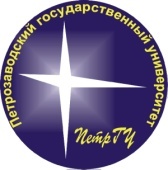 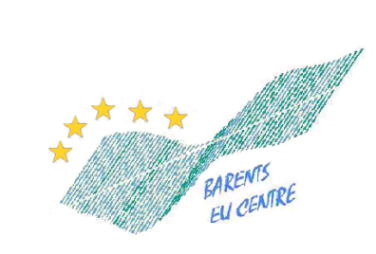 УЧАСТНИКАТренинговой программы по сотрудничеству с ЕСв рамках проекта «Создание Центра ЕС в Баренц регионе России»Фамилия: ____________________________________________________________________Имя, отчество: ________________________________________________________________Должность:___________________________________________________________________Организация: _________________________________________________________________Адрес: _______________________________________________________________________Телефон: _____________________________________________________________________ Факс: ________________________________________________________________________E-mail: _______________________________________________________________________Планирую пройти обучение по курсу:Интегрированный курс по ЕСКурс по основам и принципам международного сотрудничестваПринять участие в семинаре по европейским донорским организациямНеобходимость в гостинице:  Да				     НетНеобходимость в переводчике для участия в семинаре: 	 Да НетПожелания/рекомендации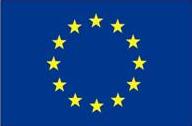 Проект осуществляется при финансовой поддержке ЕС